Biblical Manhood and Womanhood Course OutlineWeek 1:  Intro and Biblical Theology of GenderWeek 2:  Biblical Masculinity Part 1 Week 3:  Biblical Masculinity Part 2 Week 4:  Biblical Femininity Part 1Week 5:  Biblical Femininity Part 2 Week 6:  Manhood & Womanhood in the Home Part 1Week 7:  Manhood & Womanhood in the Home Part 2 Week 8:  Manhood & Womanhood in the Church Part 1 Week 9:  Manhood & Womanhood in the Church Part 2 Week 10:  Manhood & Womanhood in the World & WorkplaceWeek 11:  Gender ConfusionWeek 12:  Answering Common QuestionsWeek 13:  Sex, Marriage, & Same-Sex AttractionFor further study:Transgender, Vaughan Roberts (The Good Book Company, 2016)God and the Transgender Debate, Andrew T. Walker (The Good Book Company, 2017)Created in God’s Image, Anthony Hoekema (Eerdmans, 1994)“All of Us Sinners, None of Us Freaks,” Tony Reinke, online at Desiring God“What Christianity Alone Offers Transgender Persons,” Sam Allberry, online at The Gospel Coalition“Joan or John?” Russell Moore, online at The Gospel Coalition“Bruce or Caitlyn?” Denny Burk, online at dennyburk.com“Transgender Conformity,” Katherine Kersten, online at First Things “I Was a Transgender Woman,” Walt Heyer, online at The Witherspoon Institute“Transgender Surgery Isn’t the Solution,” Paul McHugh, The Wall Street Journal“Resolution: On Transgender Identity,” 2014, Southern Baptist ConventionQuestions/comments? Matt.Merker@capbap.org & Blake.Boylston@capbap.orgCapitol Hill Baptist Church – May 20, 2018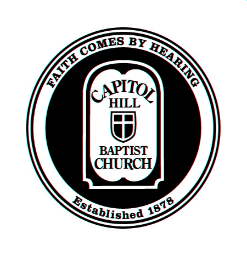 Biblical Manhood and Womanhood – Lesson 11Gender ConfusionI. IntroductionII. A Biblical Theology of Gender and the Human BodyA. God created men and women in His own image.Genesis 1:27-28, 31 “So God created man in his own image, in the image of God he created him; male and female he created them.... And God saw everything that he had made, and behold, it was very good.”Genesis 2:25 “And the man and his wife were both naked and were not ashamed.”Psalm 139:13-14 “For You formed my inward parts; You knitted me together in my mother’s womb. I praise You, for I am fearfully and wonderfully made.”Christian view: gender includes  Physical bodyGod-given dispositions/inclinationsCultural expressions that may vary across timeSecular view: Sex = physical bodyGender = psychological identityB. The fall has distorted us in body and mind.Genesis 3:16-19: the curse of death  bodily sickness and abnormalitiesRomans 1:18, 21  the results of the fall in our hearts ... who by their unrighteousness suppress the truth... they became futile in their thinking, and their foolish hearts were darkened.Jeremiah 17:9 “The heart is deceitful above all things, and desperately sick; who can understand it?”The reality of fallen self-perceptionThe consequences of rejecting God’s designOur bodies: not blank canvases, but flawed masterpiecesThe hope of Christ: Titus 3:3-4 “For we ourselves were once foolish, disobedient, led astray.... But when the goodness and loving kindness of God our Savior appeared, he saved us, not because of works done by us...”C. The resurrection affirms the goodness of the gendered body.The resurrection of Jesus as a man1 Corinthians 15 – glorified bodies, yet continuity of personhoodTransgenderism: psychological identity trumps physical anatomy Christianity: we are united, body and soul. The body is good!	III. Loving Our Neighbors in a World of Gender ConfusionA. Seek WisdomB. Adopt a Posture of CompassionC. Speak the Truth and the Gospel in LoveD. Call Others to Realistic RepentanceE. Persevere by God’s Grace